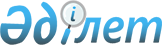 О приостановлении действия подпункта 7) пункта 65 Правил субсидирования повышения урожайности и качества продукции растениеводства, утвержденных приказом Министра сельского хозяйства Республики Казахстан от 30 марта 2020 года № 107Приказ Министра сельского хозяйства Республики Казахстан от 23 апреля 2021 года № 139. Зарегистрирован в Министерстве юстиции Республики Казахстан 26 апреля 2021 года № 22612
      В соответствии с пунктом 1 статьи 46 Закона Республики Казахстан от 6 апреля 2016 года "О правовых актах" ПРИКАЗЫВАЮ:
      1. Приостановить до 1 января 2023 года действие подпункта 7) пункта 65 Правил субсидирования повышения урожайности и качества продукции растениеводства, утвержденных приказом Министра сельского хозяйства Республики Казахстан от 30 марта 2020 года № 107 (зарегистрирован в Реестре государственной регистрации нормативных правовых актов № 20209, опубликован 2 апреля 2020 года в Эталонном контрольном банке нормативных правовых актов Республики Казахстан).
      2. Департаменту производства и переработки растениеводческой продукции Министерства сельского хозяйства Республики Казахстан в установленном законодательством порядке обеспечить:
      1) государственную регистрацию настоящего приказа в Министерстве юстиции Республики Казахстан;
      2) размещение настоящего приказа на интернет-ресурсе Министерства сельского хозяйства Республики Казахстан после его официального опубликования.
      3. Контроль за исполнением настоящего приказа возложить на курирующего вице-министра сельского хозяйства Республики Казахстан.
      4. Настоящий приказ вводится в действие со дня его первого официального опубликования.
      "СОГЛАСОВАН" 
Министерство индустрии и
инфраструктурного развития
Республики Казахстан

      "СОГЛАСОВАН"
Министерство финансов
Республики Казахстан

      "СОГЛАСОВАН"
Министерство торговли и
интеграции
Республики Казахстан

      "СОГЛАСОВАН" 
Министерство 
национальной экономики 
Республики Казахстан 

      "СОГЛАСОВАН" 
Министерство цифрового 
развития, инноваций и 
аэрокосмической промышленности 
Республики Казахстан    
					© 2012. РГП на ПХВ «Институт законодательства и правовой информации Республики Казахстан» Министерства юстиции Республики Казахстан
				
      Министр сельского хозяйства        
Республики Казахстан

С. Омаров     
